ODDÍL 1: Identifikace látky / směsi a společnosti / podniku	1.1    Identifikace produktuNázev výrobku:	Rychločistící dezinfekční ubrousky Quick-Wipes1.2	Doporučená použití látky nebo směsi a použití, která se nedoporučujíDoporučené použití:	Čisticí a dezinfekční prostředekÚčel použití:	Vlhké ubrousky pro čištění a rychlou dezinfekci povrchů zdravotnických prostředků.Nedoporučená použití:	Žádné při zamýšleném použití.Poznámka:	Produkt je určen pro profesionální uživatele.1.3	Podrobnosti o dodavateli bezpečnostního listuDistributor:	HAPPERSBERGER OTOPRONT GMBHLanggasse 90D-65329 Hohenstein (Německo) Telefon: +49 6120 9217-0Telefax: +49 6120 9217-60E-mail: info@otopront.de Internet: www.otopront.deE-mailová adresa příslušné osoby odpovědné za bezpečnostní list:	doku@alpro-medical.de1.4	Nouzové telefonní čísloVlastní nouzové telefonní číslo:	+49 7725 9392-0 (ALPRO MEDICAL GMBH)Pondělí – Pátek od 8:00 do 16:30 (UTC+1)pouze pro chemické informace a právní informace o nebezpečných látkáchToxikologické centrum:	+49 761 19240Toxikologické informační středisko, Freiburg, Německo (24 h/7 d), hovoří v anglickém jazyceTelefonní číslo pro naléhavé situace ČR:	Toxikologické informační středisko, Na Bojišti 1, 128 08, Praha 2					     Telefon: 224 919 293 (224 914 575, 224 915 402) pohotovost 24 hodODDÍL 2: Označení rizik	Klasifikace látky nebo směsiKlasifikace v souladu s nařízením (ES) č. 1272/2008 [CLP]Plné znění tříd nebezpečnosti a H-vět: viz ODDÍL 16.3.Klasifikace podle směrnice 1999/45/ESViz ODDÍL 16.1.Prvky označení Prvky označení v souladu s nařízením (ES) č. 1272/2008 [CLP]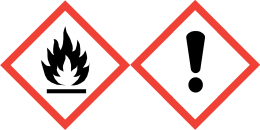 Výstražné piktogramy:Signální slovo:	VarováníNebezpečné komponentypro označení:	-H-věty:	H226	Hořlavá kapalina a páry.H319	Způsobuje vážné podráždění očí.P-věty:	P210	Chraňte před teplem, horkými povrchy, jiskrami, otevřeným ohněm a jinými zdroji zapálení. Nekouřit.P233	Uchovávejte obal těsně uzavřený.P305+P351+P338  PŘI ZASAŽENÍ OČÍ: Několik minut opatrně vyplachujte vodou. Vyjměte kontaktní čočky. Pokračujte ve vyplachování.P337+P313	Pokud podráždění očí přetrvává: Vyhledejte lékařskou pomoc.Prvky označení v souladu se směrnicí 1999/45 / ESviz ODDÍL 16.2.2.3	Další nebezpečíLátky ve směsi nesplňují kritéria PBT / vPvB podle nařízení (ES) č. 1907/2006, příloha XIII.Nejsou známa žádná další nebezpečí.ODDÍL 3: Složení / informace o obsahu	3.2.  SměsiChemická charakterizace:	Netkané ubrousky namočené v dezinfekčním roztoku. Dezinfekční roztok je směs látek uvedených níže s nebezpečnými přísadami ve vodném roztoku.Nebezpečné složkyPlné znění kódových písmen, tříd nebezpečnosti, R- a H-vět: viz ODDÍL 16.3.ODDÍL 4: Pokyny pro první pomoc	Popis opatření při první pomociVšeobecné pokyny:	Věnujte pozornost vlastní ochraně!Při nadýchání:	Postiženou osobu přemístěte na čerstvý vzduch a udržujte ji v klidu a teple. V případě pokračujících potíží vyhledejte lékařskou pomoc.Při styku s kůží:	Z preventivních důvodů omyjte pokožku vodou a mýdlem. V případě kožníreakce, vyhledejte lékaře.Při zasažení očí:	Okamžitě vyplachujte oči tekoucí vodou po dobu 10 až 15 minut a víčka držte od sebe. Vyjměte kontaktní čočky, jsou-li nasazeny a je-li to možné. Poraďte se s oftalmologem.Při požití:                                     Vypláchněte ústa vodou. Nechte vypít hodně vody. Nevyvolávejte zvracení.Okamžitě vyhledejte lékaře.Nejdůležitější akutní a opožděné symptomy a účinkyZpůsobuje vážné podráždění očí.Pokyny týkající se okamžité lékařské pomoci a zvláštního ošetřeníNejsou k dispozici žádné informace.ODDÍL 5: Opatření pro hašení požáru	Hasicí prostředkyDoporučené hasící prostředky:	Voda, pěna, hasící prášek, oxid uhličitý (CO2)Nedoporučené hasící prostředky:	Plný proud vodyZvláštní nebezpečí vyplývající z látky nebo směsiNebezpečné produkty spalování:	oxid uhelnatý (CO), oxid uhličitý (CO2)Rady pro hasičeZvláštní ochranné prostředky:	Používejte samostatný dýchací přístroj. Další informace:	Ohrožené nádoby ochlazujte proudem vody.ODDÍL 6: Opatření v případě náhodného úniku	Opatření na ochranu osob, ochranné prostředky a nouzové postupy  Pro personál, který s látkou zacházíPoužívejte osobní ochranné pomůcky. Viz ODDÍL 8.2.Vyvarujte se kontaktu s kůží a očima. Nevdechujte páry. Zajistěte dostatečné větrání. Zvláštní nebezpečí uklouznutí uniklým / rozlitým produktem. Evakuujte nebezpečnou oblast. Dodržujte havarijní plány. Poraďte se s odborníky.Pro pohotovostní pracovníkyPoužívejte osobní ochranné pomůcky. Viz ODDÍL 8.2.Opatření na ochranu životního prostředí Nevypouštějte do kanalizace nebo řek. Metody a materiál pro omezení úniku/pro čištění Omezení únikuNení nutné.ČištěníSbírejte do vhodných uzavřených nádob určených k likvidaci.Další informaceNevhodné metody zadržování a čištění nejsou známy.Odkaz na jednotlivé oddílyInformace o bezpečné manipulaci viz ODDÍL 7.1.Informace o osobních ochranných prostředcích viz ODDÍL 8.2. Informace o likvidaci viz ODDÍL 13ODDÍL 7: Zacházení / manipulace a skladování	Pokyny pro bezpečné zacházení Vyvarujte se kontaktu s kůží a očima. Zamezte vdechování par. Uchovávejte mimo dosah zdrojů zapálení. Zajistěte dostatečné větrání. Uchovávejte obal těsně uzavřený.Rady v oblasti obecné hygieny prácePři používání nejezte, nepijte ani nekuřte. Před přestávkami a na konci práce si umyjte ruce. Držte dál od jídla a pití.Podmínky pro bezpečné skladování látek a směsí včetně neslučitelných látek a směsíPožadavky na skladovací prostory a nádoby:   Uchovávejte pouze v původním obalu. Uchovávejte obal těsně uzavřený.Pokyny k běžnému skladování:	Není nutné	 Další informace o podmínkách skladování:	Není nutnéTřída úložiště ([DE] TRGS 510):	LGK 4.1B Hořlavé pevné látkySpecifické konečné použitíKromě použití uvedených v oddíle 1.2 nejsou stanovena žádná jiná specifická konečná použití.Pokyny specifické pro dané odvětví[DE]	TRGS 525 - Nebezpečné látky ve zdravotnických zařízeních (oddíl 7 Činnosti s dezinfekčními prostředky); Vydání: září 2014;Zdroj: GMBl 2014 strana 1294-1307 ze dne 13.10.2014 [č. 63]; www.baua.de[DE]	Pravidla DGUV 107-002 (dříve BGR 206) - Dezinfekční práce ve zdravotnictví Číslo: červenec 1999; Zdroj: www.dguv.de/publikationenODDÍL 8: Omezování expozice/ osobní ochranné prostředky	Kontrolní parametry Limity expozice na pracovištiPoužité zkratky, symboly, číslice a vysvětlení ve sloupci „Poznámky“-Biologické mezní hodnotyInformace o monitorovacích postupechBS EN 482:2012-04-30; Název: Expozice na pracovišti - Obecné požadavky na provádění postupů pro měření chemických látek;Britská verze EN 482: 2012BS EN 689:1996-04-15; Název: Atmosféra na pracovišti - Pokyny pro posuzování expozice inhalačním látkám chemickým látkám pro porovnání s mezními hodnotami a strategií měření;Britská verze EN 689:1995BS EN 14042:2003-04-24; Název: Atmosféra na pracovišti - Příručka pro aplikaci a používání postupů pro hodnocení expozice chemickým a biologickým činitelům;Britská verze EN 14042:2003Omezování expoziceVhodné technické kontrolyTechnická a organizační ochranná opatřeníStanice pro výplach očí (nebo láhev na výplach očí) a nouzová sprcha musí být umístěny v blízkosti pracovištěOsobní ochranné prostředkyOchrana očí/obličeje:	Není nutné, pokud se používá podle určení. Ochrana kůže:Ochrana rukou:	Ochranné rukavice podle EN 374 Ochrana proti stříkající vodě:Jednorázové rukavice z nitrilové pryže (tloušťka 0,11 mm) trvalý kontakt (> 480 min):Ochranné rukavice z nitrilové pryže (tloušťka 0,40 mm) Další ochrana kůže:	Není nutné, je-li používán podle určeného použití.Ochrana dýchacích cest:	Není nutné, je-li používán podle určeného použití. Tepelná rizika:	Nejsou nutná žádná zvláštní ochranná opatření.Omezování expozice v životním prostředíNevypouštějte do kanalizace.ODDÍL 9: Fyzikální a chemické vlastnosti	Informace o základních fyzikálních a chemických vlastnostech(Informace se týkají dezinfekčního roztoku)Vzhled:	čirá, bezbarvá kapalinaZápach:	alkoholový, po citronuPrahová hodnota zápachu:	data nejsou k dispoziciHodnota pH (20 g/l H2O):	7.5 – 8.5	(20 °C)Bod tání / bod tuhnutí:	data nejsou k dispozici Počáteční bod varu/rozmezí bodu varu: data nejsou k dispoziciBod vzplanutí:	23 °C	(EN ISO 2719:2002)Míra vypařování:	data nejsou k dispoziciHořlavost (pevná látka, plyn):	není k dispoziciDolní mez výbušnosti:	Ethanol:	3 obj% Propan-2-ol:	2 obj%Horní mez výbušnosti:	Ethanol:	15 obj% Propan-2-ol:	13 obj%Tenze par:	data nejsou k dispozici	(… °C)Hustota par:	data nejsou k dispoziciRelativní hustota:	0.885 – 0.895	(20 °C)Rozpustnost ve vodě:	zcela rozpustnýRozdělovací koeficient:	není k dispozici n-oktanol/vodaTeplota samovznícení:	není k dispoziciTeplota rozkladu:	bez dat Viskozita:	data nejsou k dispoziciVýbušné vlastnosti:	Produkt není výbušný. Tvorba výbušniny	Možná při smíchání směsi par se vzduchem.Oxidační vlastnosti:	žádnéDalší informaceODDÍL 10: Stálost a reaktivita	ReaktivitaŽádné nebezpečné reakce při manipulaci a skladování podle plánu.Chemická stabilitaPři manipulaci a skladování je produkt stabilní.Možnost nebezpečných reakcíPáry mohou vytvářet se vzduchem výbušné směsi.Podmínky, kterým je třeba se vyhnoutChraňte před teplem a zdroji zapálení.Nekompatibilní materiályNení známoNebezpečné produkty rozkladu Při určeném použití se nerozkládá.ODDÍL 11: Toxikologické informace	11.1. Informace o toxikologických efektech Akutní toxicitaProduktAkutní toxicita - orální:	Stanovení akutní toxicity ATEmix> 2000 mg / kg	=> bez klasifikaceAkutní toxicita - dermální:	Odhad akutní toxicity ATEmix> 2000 mg / kg	=> bez klasifikaceAkutní toxicita - inhalace:	Odhad akutní toxicity ATEmix> 20 mg / l	=> bez klasifikaceSložkyN,N-Didecyl-N-methylpoly(oxyethyl)ammonium propionate (CAS č: 94667-33-1): Akutní toxicita - orální:	LD50: 1157 mg/kg; druh: krysa; metoda: OECD 401N-(3-aminopropyl)-N-dodecylpropane-1,3-diamine (CAS č: 2372-82-9):Akutní toxicita - orální:	LD50: 261 mg/kg; druh: krysa; metoda: OECD 401 Akutní toxicita - dermální:	LD50: > 600 mg/kg; druh: krysa; metoda: OECD 402Poleptání / podráždění kůžeProduktŽádná klasifikace. [metoda výpočtu]Vážné poškození očí / podráždění očíProduktZpůsobuje vážné poškození očí. [metoda výpočtu]Senzibilizace dýchacích cest nebo kůžeProduktŽádná klasifikace. [metoda výpočtu]Mutagenita zárodečných buněkProduktData nejsou k dispozici.KarcinogenitaProduktData nejsou k dispozici.Reprodukční toxicitaProduktData nejsou k dispozici.STOT - jednorázová expoziceProduktŽádná klasifikace. [metoda výpočtu] SložkyPropan-2-ol (CAS č: 67-63-0):Může způsobit ospalost nebo závratě.STOT - opakovaná expoziceProduktŽádná klasifikace. [metoda výpočtu] SložkyN-(3-aminopropyl)-N-dodecylpropane-1,3-diamine (CAS č: 2372-82-9): Aplikační cesta: Ústní; Doba expozice: 90 d; druh: krysa NOAEL: 20 mg/kg; Aplikační cesta: Potrava; Doba expozice: 90 d; druh: pes NOAEL: 15 mg/kg; Aplikační cesta: Kůže; Doba expozice: 90 d; druh: krysa NOAEL: 9 mg/kg;Nebezpečí aspiraceProduktData nejsou k dispozici.ODDÍL 12: Ekologické informace	ToxicitaŽádná klasifikace. [metoda výpočtu]Perzistence a rozložitelnostBiologická rozložitelnost:Dezinfekční roztok je biologicky odbouratelný podle kritérií OECD. Tvrzení bylo odvozeno od vlastností složek.Bioakumulační potenciálData nejsou k dispozici.Mobilita v půděData nejsou k dispozici.Výsledky posouzení PBT a vPvBLátky ve směsi nesplňují kritéria PBT / vPvB podle nařízení (ES) č. 1907/2006, příloha XIII.Jiné nepříznivé účinkyData nejsou k dispozici.ODDÍL 13: Pokyny pro likvidaci	13.1. Metody nakládání s odpady Likvidace produktuZbytky produktu musí být zlikvidovány jako nebezpečný odpad v souladu se směrnicí 2008/98 / ES o odpadech a národními a regionálními předpisy. Nelikvidujte prostřednictvím odpadní vody. Produkt ponechejte v původním obalu, je-li to možné. Nemíchejte s jinými odpady.Kódy odpadů / označení odpadu podle EWCZbytky produktu:	15 02 02 * absorbenty, filtrační materiály (včetně olejových filtrů jinak blíže neurčených), utěrky, ochranné oděvy kontaminované nebezpečnými látkamiLikvidace obaluObaly kontaminované produktem jsou považovány za nebezpečný odpad a musí být odpovídajícím způsobem zlikvidovány.Kódy odpadu / označení odpadu podle EWCZnečištěné obaly:	15 01 10 * obaly obsahující zbytky nebezpečných látek nebo znečištěné těmito látkamiDoporučeníZnečištěný obal musí být optimálně vyprázdněn a po příslušném vyčištění (opláchnutí vodou) může být recyklován.ODDÍL 14: Informace o dopravě	Transportní klasifikaceNebezpečný náklad ve smyslu přepravních předpisů v silničním provozu (ADR), železničním provozu (RID), vnitrozemské vodní dopravě (ADN), námořní dopravě (IMDG-kód) a letecké dopravě (ICAO-TI / IATA-DGR).UN čísloUN 3175UN vlastní přepravní název  ADR/RID/ADNPEVNÉ LÁTKY S OBSAHEM HOŘLAVÉ KAPALINY, N.O.S. (Ethanol, Isopropanol)IMDG-kód/ICAO-TI/IATA-DGRPEVNÉ LÁTKY S OBSAHEM HOŘLAVÉ KAPALINY, N.O.S. (Ethanol, Isopropanol)Třída / třídy nebezpečnosti pro přepravuTřída:	4.1Vedlejší rizika:	-Obalová skupinaIINebezpečí pro životní prostředí ADR/RID/ADNNebezpečná pro životní prostředí:	NoIMDG-CodeZnečišťující moře:	NoZvláštní bezpečnostní opatření pro uživateleNení nutné.Hromadná přeprava podle přílohy II MARPOL 73/78 a předpisu IBCNelze použít pro dodávaný produkt.Další informacePřepravní kategorie podle oddílu ADR 1.1.3.6:	2Maximální celkové množství na přepravní jednotku podle oddílu ADR 1.1.3.6:	333 kgOmezené množství (Maximální množství na vnitřní obal) podle ADR/RID/ADN/IMDG-kód:	1 kg Klasifikační kód podle ADR/RID/ADN:	F1Identifikační číslo nebezpečnosti podle ADR/RID:	40Kód pro omezení v tunelu podle ADR/RID:	E Segregační skupina podle IMDG-kódsekce 5.4.1.5.11.1:	-EmS kódy:	F-A, S-IODDÍL 15: Informace o právních předpisech	Předpisy / právní předpisy týkající se bezpečnosti, zdraví a životního prostředí specifické pro látku nebo směs Předpisy EUNAŘÍZENÍ (ES) č. 1005/2009 o látkách, které poškozují ozonovou vrstvu nevztahuje seNAŘÍZENÍ (ES) č. 850/2004 o perzistentních organických znečišťujících látkách a o změně směrnice 79/117 / EHS nevztahuje seNAŘÍZENÍ (EU) č. 649/2012 o vývozu a dovozu nebezpečných chemických látek nevztahuje seSMĚRNICE 2012/18 / EU (směrnice Seveso III) o kontrole nebezpečí závažných havárií s přítomností nebezpečných látek, kterou se mění a následně zrušuje směrnice Rady 96/82 / ESSMĚRNICE 2010/75 / EU o průmyslových emisích (integrovaná prevence a omezování znečištění) nevztahuje seREACH - Seznam látek podléhajících povolení (příloha XIV) nevztahuje seREACH - Omezení výroby, uvádění na trh a používání některých nebezpečných látek, směsí a předmětů (příloha XVII)nevztahuje seSMĚRNICE RADY 94/33 / ES o ochraně mladých lidí při práci 	nevztahuje seSMĚRNICE RADY 92/85 / EHS o zavedení opatření na podporu zlepšení bezpečnosti a ochrany zdraví při práci těhotných zaměstnankyň a zaměstnankyň krátce po porodu nebo kojících zaměstnankyňnevztahuje sePosouzení chemické bezpečnostiU této směsi nebylo provedeno žádné posouzení chemické bezpečnosti.ODDÍL 16: Další informace	16.1	Klasifikace podle směrnice 1999/45 / ESPoznámka: Toto je předchozí klasifikace; produkty této klasifikace mohou stále být v dodavatelském řetězci nebo na trhu a mohou být prodávány do 01.06.2017.R10Plné znění R-vět: viz ODDÍL 16.3. Prvky označení v souladu se směrnicí 1999/45 / ESPoznámka: Toto je předchozí označení; produkty s tímto označením mohou být stále v dodavatelském řetězci nebo na trhu a mohou být prodávány do 01.06.2017.Symboly nebezpečí:	-Indikace nebezpečí:	-Nebezpečné složkypro označování:	-R-věty:	R10	Hořlavý.S-věty:	S7	Uchovávejte obal těsně uzavřený.S25	Zamezit kontaktu s očima. Zvláštní označení určitých přípravků (směrnice 1999/45 / ES, příloha V): není nutné16.3. Plný text kódových písmen, tříd nebezpečnosti, R a H větKódová písmena a kategorie nebezpečíC	KorozivníF	Vysoce hořlavýN	Nebezpečný pro životní prostředíXi	DráždivýXn	ŠkodlivýTřídy nebezpečnostiAcute Tox.	Akutní toxicita Aquatic Acute	Akutní nebezpečí pro vodní prostředíAquatic Chronic   Dlouhodobé nebezpečí pro vodní prostředí Eye Dam.	Vážné poškození očíEye Irrit.	Podráždění očíFlam. Liq.	Hořlavá kapalinaSkin Corr.	Poleptání kůžeSTOT RE	Toxicita pro specifické cílové orgány (opakovaná expozice) STOT SE	Toxicita pro specifické cílové orgány (jednorázová expozice)R-věty (údaje o zvláštních rizicích)R10	Hořlavý.R11	Vysoce hořlavý.R22	Zdraví škodlivý při požití.R34	Způsobuje popáleniny.R35	Způsobuje závažné popáleniny.R36	Dráždí oči.R41	Nebezpečí vážného poškození očí.R48/22	Zdraví škodlivý: nebezpečí vážného poškození zdraví při dlouhodobé expozici požíváním.R50/53	Vysoce toxický pro vodní organismy, může vyvolat dlouhodobé nepříznivé účinky ve vodním prostředí.R67	Páry mohou způsobit ospalost a závratě.H-věty (údaje o nebezpečnosti)H225	Vysoce hořlavá kapalina a páry.H226	Hořlavá kapalina a páry.H301	Toxický při požití.H302	Zdraví škodlivý při požití.H314	Způsobuje těžké poleptání kůže a poškození očí.H318	Způsobuje vážné poškození očí.H319	Způsobuje vážné podráždění očí.H336	Může způsobit ospalost nebo závratě.H373	Může způsobit poškození orgánů <nebo uveďte všechny postižené orgány, jsou-li známy> při prodloužené nebo opakované expozici <uveďte cestu expozice, je-li přesvědčivě prokázáno, že žádné jiné cesty expozice nezpůsobují nebezpečí>.H400	Vysoce toxický pro vodní organismy.H410	Vysoce toxický pro vodní organismy, s dlouhodobými účinky.  Zkratky a akronymyADN	Accord européen relatif au transport international des marchandises dangereuses par voie de navigation intérieure (Evropská dohoda o mezinárodní přepravě nebezpečných věcí po vnitrozemských vodních cestách)ADR	Accord européen relatif au transport international des marchandises dangereuses par route (Evropská dohoda o mezinárodní silniční přepravě nebezpečných věcí)BGR	Berufsgenossenschaftliche Regeln (česky: Pravidla sdružení pro pojištění odpovědnosti zaměstnavatelů) BS British Standards) CAS	Chemical Abstracts ServiceCLP	Nařízení o klasifikaci, označování a balení látek a směsí [DE]	National German regulations - Národní německé předpisyDGUV	Deutsche Gesetzliche Unfallversicherung (English: German statutory accident insurance) EC	Evropská komunitaEEC	Evropské hospodářské společenstvíEmS	Nouzové plány (postupy reakce na mimořádné situace pro lodě přepravující nebezpečné věci) EN	Evropská normaEU	Evropská unieEWC	Evropský katalog odpadůGHS	Globálně harmonizovaný systém klasifikace, označování a balení chemických látek GMBl	Gemeinsames Ministerialblatt (česky: Společný ministerský úřad)IATA-DGR    Mezinárodní asociace letecké dopravy - předpisy o nebezpečném zbožíIBC-Code	Mezinárodní kód pro konstrukci a vybavení lodí přepravujících hromadně nebezpečné látkyICAO-TI	Technické pokyny pro bezpečnou leteckou přepravu nebezpečných věcíIMDG-kód Mezinárodní námořní zákoník pro nebezpečné zbožíLD50	Střední smrtelná dávkaLGK	Lagerklasse (česky: Třída skladování)MARPOL	Mezinárodní úmluva o zabránění znečištění moří z lodíN.O.S.	Není uvedeno jinakNOAEL	Žádná pozorovaná hladina nepříznivých účinků (dávka, při které nebyl nalezen žádný nepříznivý účinek) OECD	Organizace pro hospodářskou spolupráci a rozvojPBT	Perzistentní, bioakumulativní a toxický ppm	Parts per millionREACH	Registrace, hodnocení, autorizace a omezení chemických látekRID	Règlement concernant le transport International ferroviaire de marchandises Dangereuses (Předpisy týkající se mezinárodní železniční přepravy nebezpečných věcí)TRGS	Technische Regeln für Gefahrstoffe (česky: Technická pravidla pro nebezpečné látky) UN	Spojené národyUTC	Koordinovaný univerzální čas vPvB	Velmi perzistentní a velmi bioakumulativní  Klíčové literární odkazy a zdroje datNařízení (ES) č. 1907/2006 (REACH), příloha IIEvropská agentura pro chemické látky (ECHA) - Pokyny pro sestavování bezpečnostních listů; Verze 2.1 (únor 2014); http://echa.europa.eu/documents/10162/13643/sds_en.pdfGISBAU (Informační systém o nebezpečných látkách BG BAU) - kurz „bezpečnostní list“; http://www.bgbau.de/gisbau/SDB/lehrgang/lehrgang.htmnařízení (ES) č. 1272/2008 (nařízení CLP)European Chemicals Agency (ECHA) – Guidance on Labelling and Packaging in accordance with Regulation (EC) No 1272/2008 (04/2011); http://echa.europa.eu/documents/10162/13562/clp_labelling_en.pdfEvropská agentura pro chemické látky (ECHA), Registrované látky; http://echa.europa.eu/information-on-chemicals/registered-substancesEvropská agentura pro chemické látky (ECHA), Seznam klasifikace a označování C&L; http://echa.europa.eu/information-on-chemicals/cl-inventory-databaseInstitut pro bezpečnost a ochranu zdraví při práci v německém sociálním úrazovém pojištění (IFA):Databáze GESTIS o nebezpečných látkách a GESTIS - mezinárodní mezní hodnoty pro chemické látky;http://www.dguv.de/dguv/ifa/index.jspNěmecká agentura pro životní prostředí (Umweltbundesamt), oddíl IV 2.4: Úřad pro dokumentaci a informace o látkách nebezpečných pro vody RIGOLETTO (katalog látek nebezpečných pro vody); http://webrigoletto.uba.de/rigoletto  ŠkoleníPoskytujte uživatelům přiměřené informace, pokyny a školení.  Indikace změnZpětné lomítko na levém okraji označuje změnu z předchozí verze.Informace uvedené v bezpečnostním listu se vztahují pouze na popsaný produkt ve spojení s jeho zamýšleným použitím. Tyto informace jsou založeny na nejnovějším stavu našich znalostí v době revize. Popisují zejména náš výrobek z hlediska jeho nebezpečí a bezpečnostních opatření, která mají být přijata. Nepředstavují žádnou záruku vlastností produktu a kvalitativních znaků.KlasifikacePostup klasifikaceFlam. Liq. 3; H226Na základě údajů ze zkoušek (bod vzplanutí)Eye Irrit. 2; H319Metoda výpočtuNázev chemické látkyIdentifikační číslaKlasifikace podle směrnice 67/548 / EHSKlasifikace v souladu s nařízením (ES) č. 1272/2008Hmotnost %EthanolCAS č: 64-17-5F; R11Flam. Liq. 2; H225≥ 30 - < 50ES č: 200-578-6Eye Irrit. 2; H319Index č: 603-002-00-5Registrační číslo REACH:01-2119457610-43-XXXXPropan-2-olCAS č: 67-63-0F; R11Flam. Liq. 2; H225≥ 5 - < 15ES č: 200-661-7Xi; R36Eye Irrit. 2; H319Index č: 603-117-00-0R67STOT SE 3; H336Registrační číslo REACH:01-2119457558-25-XXXXD-gluconic acid,CAS č: 18472-51-0Xi; R41Eye Dam. 1; H318< 0,2sloučenina sES č: 242-354-0N; R50/53Aquatic Acute 1; H400N,N''-bis(4-Registrační číslo REACH:Aquatic Chronic 1; H410chlorophenyl)-3,12-01-2119946568-22-XXXXM-Factor acute: 10diimino-2,4,11,13-M-Factor chronic: 1tetraazatetradecane-diamidine (2:1)N,N-Didecyl-N- methylpoly(oxy- ethyl)ammonium propionateCAS č: 94667-33-1ES č: 619-057-3Registrační číslo REACH: 01-2119950327-36-XXXXXn; R22 C; R34N; R50/53Acute Tox. 4; H302 Skin Corr. 1B; H314 Aquatic Acute 1; H400Aquatic Chronic 1; H410 M-Factor acute: 10M-Factor chronic: 10< 0,2N-(3-aminopropyl)-CAS č: 2372-82-9Xn; R22-48/22Acute Tox. 3; H301< 0.2N-dodecylpropane-ES č: 219-145-8C; R35Skin Corr. 1B; H3141,3-diamineRegistrační číslo REACH:N; R50/53STOT RE 2; H37301-2119980592-29-XXXXAquatic Acute 1; H400Aquatic Chronic 1; H410M-Factor acute: 10ZeměMezní hodnotyMezní hodnotyMezní hodnotyMezní hodnotyPrávní základPoznámkyZeměDlouhodobé (8 hod)Dlouhodobé (8 hod)Krátkodobé (15 min)Krátkodobé (15 min)Právní základPoznámkyZeměppmmg/m³ppmmg/m³Právní základPoznámkyEthanol (CAS č: 64-17-5)Ethanol (CAS č: 64-17-5)Ethanol (CAS č: 64-17-5)Ethanol (CAS č: 64-17-5)Ethanol (CAS č: 64-17-5)Ethanol (CAS č: 64-17-5)Ethanol (CAS č: 64-17-5)EUmezní hodnota není stanovenaUK10001920--EH40Propan-2-ol (CAS č: 67-63-0)Propan-2-ol (CAS č: 67-63-0)Propan-2-ol (CAS č: 67-63-0)Propan-2-ol (CAS č: 67-63-0)Propan-2-ol (CAS č: 67-63-0)Propan-2-ol (CAS č: 67-63-0)Propan-2-ol (CAS č: 67-63-0)EUmezní hodnota není stanovenaUK4009995001250EH40ZeměParametrMezní hodnotaTestovaný materiálČas vzorkováníPrávní základPropan-2-ol (CAS č: 67-63-0)Propan-2-ol (CAS č: 67-63-0)Propan-2-ol (CAS č: 67-63-0)Propan-2-ol (CAS č: 67-63-0)Propan-2-ol (CAS č: 67-63-0)Propan-2-ol (CAS č: 67-63-0)NěmeckoAcetone25 mg/lkrevKonec expozice, resp. konec směnyTRGS 903NěmeckoAcetone25 mg/lmočKonec expozice, resp. konec směnyTRGS 903Index lomu nD:1.3646-1.3664(20 °C)Elektrická vodivost (20 g / l H2O):70-90 µS/cm(20 °C)Kategorie nebezpečnostiKvalifikační množství (v tunách) (zařízení nižšího stupně)Kvalifikační množství (v tunách)(zařízení vyššího stupně)P5c HOŘLAVÉ KAPALINY5.00050.000